                                                    申請編號:________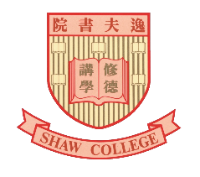 「懷仁社區服務項目計劃2023/24」申請表計劃資料（乙）成員資料（如有需要，請自行新增欄數填寫成員資料。）合作單位（丁）申請確認本人／本團隊*同意遵守「逸夫書院懷仁社區服務項目計劃2023/24」的計劃指引及條款，並接受香港中文大學逸夫書院對本計劃相關內容保留修改變更之權利。*刪去不適用者<<逸夫書院懷仁社區服務項目2023/24收集所得資料只作計劃行政用途。>>注意事項：遞交申請表前，請詳閱計劃指引的條款及注意事項請於2024年5月20日（一）上午9時或之前將申請表、計劃書及財政預算電郵至yanyip@cuhk.edu.hk計劃名稱（中文）：計劃名稱（英文）：團隊名稱（中文）：團隊名稱（英文）：申請資助金額（港幣）：計劃有否接受或現正申請其他資助 （如有，請列明）:  計劃有否接受或現正申請其他資助 （如有，請列明）:  1.  負責人英文全名：中文全名：^必須為逸夫同學學生編號：主修及年級：^必須為逸夫同學書院:逸夫聯絡電話：^必須為逸夫同學中大電郵地址：財政英文全名：中文全名：學生編號：主修及年級：書院:聯絡電話：中大電郵地址：3.英文全名：中文全名：學生編號：主修及年級：書院:聯絡電話：中大電郵地址：4.英文全名：中文全名：學生編號：主修及年級：書院:聯絡電話：中大電郵地址：5.英文全名：中文全名：學生編號：主修及年級：書院:聯絡電話：中大電郵地址：6.英文全名：中文全名：學生編號：主修及年級：書院:聯絡電話：中大電郵地址：7.英文全名：中文全名：學生編號：主修及年級：書院:聯絡電話：中大電郵地址：8.英文全名：中文全名：學生編號：主修及年級：書院:聯絡電話：中大電郵地址：機構名稱：中心名稱（如適用）：聯絡人姓名（如有）：職位：聯絡電話：電郵:日期：計劃聯絡人簽署：